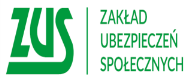 Bezpłatne szkolenie w  siedzibie Inspektoratu ZUS w Śremie21 marca 2019 r.Temat szkolenia: e-akta – skracamy czas przechowywania akt pracowniczych.Szkolenie rozpocznie się o godzinie 10:00.Zapisy na szkolenie przyjmujemy na adres e-mail: 
Poznan2-Sekretariat-2@zus.plZapraszamy